Come here woman 
Tuning:  Two steps down: C F Bb Eb G  C 
A      Bb   B   Ab A   
You caught me staring  
   A   Bb B   Ab   A       F    E 
So gently you tease me and turn away 
A   Bb B    Ab    A           A    Bb  B   Ab    A   
Unlike the young ones    your movements you sa---vor  
          E 
Like a tango 
    Fmaj7       F#maj7   F      E 
My hideaways are longing for you 
A    Bb   B   Ab   A              A   Bb  B    Ab   A  
You sly----ly con--jure     these moments surrounding 
           E                Fmaj7   
Keep me tonight all your practiced ways  
     F#maj7      F     E 
you secretly  entice me 
Em 
Come here woman Em7 
Like an old window oh I need a little shade 
Like an old tomcat Lord I love to parade 
Like a broken old man Lord I need sun 
Ah, I need you darlin' 'cause I just ain't done  
I need you darlin' 'cause I just ain't done 
Woman I'm just not done 
While wheel waters set now my blood yearns your mouth opens  
Woman Bm                         C#  
      Give me broken lies when you don't feel pain 
 Fmaj7                  
Let me smell your thighs mama 
E 
Let me drink down a little rain man 
Fmaj7                        G#m  
While we're drifting cold   out beyond the seas  
   Am          Bbm           E 
we wither time into a coil of fear  e---0------------------------------------ 
b---2------3------4---1-----2------------ 
e---2------3------4---1-----2------------ 
D---2------3------4---1-----2------------ 
A---0------------------------------------ 
E---------------------------------------- 
    You caught    me  star  ing....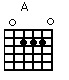 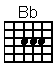 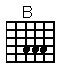 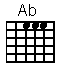 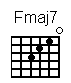 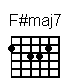 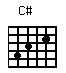 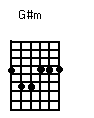 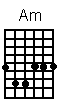 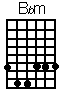 